附件2安溪县人社局处理政府信息公开申请流程图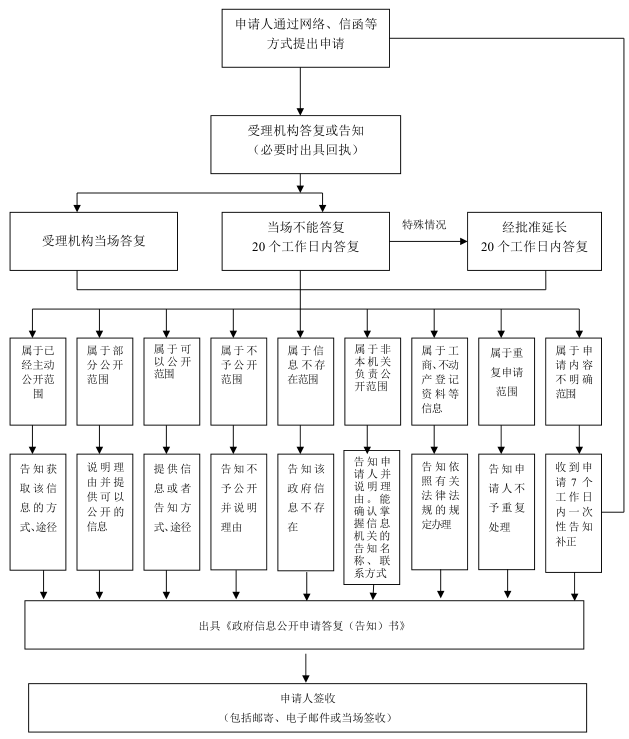 